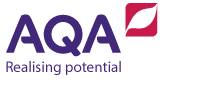 Scheme of work: Human rightsThis scheme of work suggests how to deliver the human rights section of our A-level Law specification (7162). 3.5 Human rightsWeekSpecification content and skillsActivities and resourcesNotes1Introduction to human rights:theory of human rightshuman rights in international law.Identify and explain theories of rights.Compare and contrast rights and liberties.Describe the historical and international context of human rights law.Discuss and explore how far fundamental human rights should extend.Consider possible rights such as a clean environment, a good education and a minimum income.2Human rights and the United Kingdom:the position before the enactment of the Human Rights Act 1998 (HRA 1998)the position after the enactment of the Human Rights Act 1998.Describe the pre-HRA 1998 impact of the European Convention on Human Rights (the Convention).Explain the method of incorporation of the Convention into the law of the United Kingdom.Analyse the impact of incorporation of the Convention on the law and constitution of the United Kingdom. Evaluate the notion of human rights.Access the websites of organisations that campaign for human rights and consider how they see their aims and objectives.3The right to life:Article 2justified exceptions.Explain the scope of Article 2.Analyse and illustrate the extent of the exceptions.Look at this recent article on choosing where one's child is born in relation to Article 2.Consider the positive duty to protect life.Consider when (perhaps using a media story) a householder can take violent steps to defend themselves against an intruder.4The right to life in English law:criminal and civil liabilityobligations of the State to protect life and investigate death.Identify and explain the criminal and civil rules of English law relating to the prevention of death.Analyse the extent of the State’s obligations to protect life and investigate death.Discuss instances when the right to life conflicts with the practices of some societies (contraception, abortion, death penalty).Find a media story (perhaps an opinion piece or an account of someone’s experiences) and consider the issues raised.5The right to liberty and security:Article 5justified deprivations of libertyadditional requirements necessary to justify deprivation of liberty.Explain the scope of Article 5.Describe and illustrate the circumstances in which liberty can be removed.Analyse the extent of the additional protections in Article 5.Explore remedies available to a claimant.Draw-up a table illustrating the key court decisions relating to Article 5.6The right to liberty and security –provisions in English law to protect libertyIdentify how English law protects the liberty and security of a person.Examine the role of the courts and of civil remedies in protecting liberty.Consider how the Convention and English provisions interact with one another.Look at provisions relating to police powers and consider how they reflect Article 5.7The right to privacy:Article 8the State’s obligations and duties.Explain the nature of Article 8.Analyse and illustrate the meaning of private life, family life, home and correspondence.Go onto the following Liberty human rights website to investigate Article 8. You can also use this website to look at other Articles.Discuss issues relating to ‘private life’, such as gender and personal information.Find a media story where someone’s privacy has been breached. Consider the issues raised by the story.8The right to privacy:restrictions contained in Article 8.2provisions in English law.Identify and explain when the right in Article 8 can be restricted.Explain the criminal and civil protections in English law.Look at the following case:R (T) v HM Senior Coroner [2017] – D gave birth to a baby girl. 10 days after the birth T attended her local A&E with a shoebox containing the body of the baby. It was clear that death had occurred sometime before. T alleged to the police that she had been raped. This turned out to be untrue. One issue regarding the subsequent inquest was whether T was entitled to anonymity under Articles 2 and 8. Consider the difference between informational privacy and physical privacy.Consider the approach of English law to issues impacting on privacy, such as euthanasia and surveillance.9The right to freedom of expression:Article 10opinions and information.Explain the scope of Article 10.Analyse the State’s obligations relating to opinions and to receiving and communicating information and ideas.Consider the role of the law in regulating media coverage of celebrities and their private lives.Consider the extent to which national security should be allowed to prevent a person from publishing material.10The right to freedom of expression:restrictions contained in Article 10.2provisions in English law.Identify and explain the circumstances in which the right defined in Article 10 can be restricted.Analyse the extent to which English civil and criminal law protect freedom of expression.Discuss English provisions which impact on freedom of expression, such as defamation.Given the rules on defamation: can you publish what is true or only what you can prove to be true?11The right to association:Article 11peaceful assembly and freedom of association.Explain the scope of Article 11.Analyse and illustrate the State’s obligations to protect assembly and association.Consider the circumstances in which the state can proscribe a political party or other organisation.Construct a list of organisations that might be affected by these provisions.12The right to association:restrictions contained in Article 11.2provisions in English law.Identify and explain when the right in Article 11 can be restricted.Explain and illustrate the English civil and criminal provisions which impact on assembly and association.Consider police powers in statute law.Consider the role of the common law in this area.13Enforcement of human rights:claims before the European Court of Human Rightsclaims before domestic courtsthe role of judicial review.Describe the process for bringing an action to enforce human rights.Identify and analyse remedies for claimants and enforcement against states.Link the material on judicial review to elements of the English legal system, such as statutory interpretation and the court system.Link this topic to the material on balancing conflicting interests in the English legal system.